Consent form 3The church would like your permission to use your personal data in the following ways. Consent will be reviewed periodically.Written or verbal consent? __________________You can withdraw your consent in part or in full at any time by contacting the Data Protection Officer at the Church’s address above. You can find our privacy notice at www.morningsideunitedchurch.org.uk A printed version is available on request.churchoffice.muc@gmail.comMorningside United Church is a registered Scottish Charity SCO15552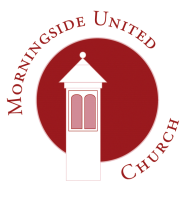 Morningside United Church15 Chamberlain RoadEdinburghEH10 4DJScottish Charity Number - SC015552ReasonDataConsent given Over 90’s birthday cardNameOver 90’s birthday cardAddressOver 90’s birthday cardDate of birth:-NameAddressDate of birthSigned:Date: